SP 8-300C (09-2016)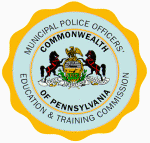 MUNICIPAL POLICE OFFICERS’ EDUCATION AND TRAINING COMMISSION8002 Bretz DriveHarrisburg, Pennsylvania 17112-9748www.mpoetc.state.pa.usPHYSICAL EXAMINATIONThis form is to be used by both municipal police officer applicants and cadet applicants seeking entry to a training academy.SP 8-300C (09-2016)MUNICIPAL POLICE OFFICERS’ EDUCATION AND TRAINING COMMISSION8002 Bretz DriveHarrisburg, Pennsylvania 17112-9748www.mpoetc.state.pa.usPHYSICAL EXAMINATIONThis form is to be used by both municipal police officer applicants and cadet applicants seeking entry to a training academy.SP 8-300C (09-2016)MUNICIPAL POLICE OFFICERS’ EDUCATION AND TRAINING COMMISSION8002 Bretz DriveHarrisburg, Pennsylvania 17112-9748www.mpoetc.state.pa.usPHYSICAL EXAMINATIONThis form is to be used by both municipal police officer applicants and cadet applicants seeking entry to a training academy.SP 8-300C (09-2016)MUNICIPAL POLICE OFFICERS’ EDUCATION AND TRAINING COMMISSION8002 Bretz DriveHarrisburg, Pennsylvania 17112-9748www.mpoetc.state.pa.usPHYSICAL EXAMINATIONThis form is to be used by both municipal police officer applicants and cadet applicants seeking entry to a training academy.SP 8-300C (09-2016)MUNICIPAL POLICE OFFICERS’ EDUCATION AND TRAINING COMMISSION8002 Bretz DriveHarrisburg, Pennsylvania 17112-9748www.mpoetc.state.pa.usPHYSICAL EXAMINATIONThis form is to be used by both municipal police officer applicants and cadet applicants seeking entry to a training academy.SP 8-300C (09-2016)MUNICIPAL POLICE OFFICERS’ EDUCATION AND TRAINING COMMISSION8002 Bretz DriveHarrisburg, Pennsylvania 17112-9748www.mpoetc.state.pa.usPHYSICAL EXAMINATIONThis form is to be used by both municipal police officer applicants and cadet applicants seeking entry to a training academy.SP 8-300C (09-2016)MUNICIPAL POLICE OFFICERS’ EDUCATION AND TRAINING COMMISSION8002 Bretz DriveHarrisburg, Pennsylvania 17112-9748www.mpoetc.state.pa.usPHYSICAL EXAMINATIONThis form is to be used by both municipal police officer applicants and cadet applicants seeking entry to a training academy.SP 8-300C (09-2016)MUNICIPAL POLICE OFFICERS’ EDUCATION AND TRAINING COMMISSION8002 Bretz DriveHarrisburg, Pennsylvania 17112-9748www.mpoetc.state.pa.usPHYSICAL EXAMINATIONThis form is to be used by both municipal police officer applicants and cadet applicants seeking entry to a training academy.SP 8-300C (09-2016)MUNICIPAL POLICE OFFICERS’ EDUCATION AND TRAINING COMMISSION8002 Bretz DriveHarrisburg, Pennsylvania 17112-9748www.mpoetc.state.pa.usPHYSICAL EXAMINATIONThis form is to be used by both municipal police officer applicants and cadet applicants seeking entry to a training academy.SP 8-300C (09-2016)MUNICIPAL POLICE OFFICERS’ EDUCATION AND TRAINING COMMISSION8002 Bretz DriveHarrisburg, Pennsylvania 17112-9748www.mpoetc.state.pa.usPHYSICAL EXAMINATIONThis form is to be used by both municipal police officer applicants and cadet applicants seeking entry to a training academy.SP 8-300C (09-2016)MUNICIPAL POLICE OFFICERS’ EDUCATION AND TRAINING COMMISSION8002 Bretz DriveHarrisburg, Pennsylvania 17112-9748www.mpoetc.state.pa.usPHYSICAL EXAMINATIONThis form is to be used by both municipal police officer applicants and cadet applicants seeking entry to a training academy.THIS EXAMINATION MUST BE ADMINISTERED by a licensed physician, physician’s assistant, or certified nurse practitioner who is licensed in Pennsylvania.  This examination is to determine the physical fitness of the applicant to be certified as a police officer in Pennsylvania.  The applicant who you are about to examine is applying for certification and will be vested with a position of public trust.  He/she may, at some future time, be required to exercise significant physical strength and undergo high emotional stress.THIS EXAMINATION MUST BE ADMINISTERED by a licensed physician, physician’s assistant, or certified nurse practitioner who is licensed in Pennsylvania.  This examination is to determine the physical fitness of the applicant to be certified as a police officer in Pennsylvania.  The applicant who you are about to examine is applying for certification and will be vested with a position of public trust.  He/she may, at some future time, be required to exercise significant physical strength and undergo high emotional stress.THIS EXAMINATION MUST BE ADMINISTERED by a licensed physician, physician’s assistant, or certified nurse practitioner who is licensed in Pennsylvania.  This examination is to determine the physical fitness of the applicant to be certified as a police officer in Pennsylvania.  The applicant who you are about to examine is applying for certification and will be vested with a position of public trust.  He/she may, at some future time, be required to exercise significant physical strength and undergo high emotional stress.THIS EXAMINATION MUST BE ADMINISTERED by a licensed physician, physician’s assistant, or certified nurse practitioner who is licensed in Pennsylvania.  This examination is to determine the physical fitness of the applicant to be certified as a police officer in Pennsylvania.  The applicant who you are about to examine is applying for certification and will be vested with a position of public trust.  He/she may, at some future time, be required to exercise significant physical strength and undergo high emotional stress.THIS EXAMINATION MUST BE ADMINISTERED by a licensed physician, physician’s assistant, or certified nurse practitioner who is licensed in Pennsylvania.  This examination is to determine the physical fitness of the applicant to be certified as a police officer in Pennsylvania.  The applicant who you are about to examine is applying for certification and will be vested with a position of public trust.  He/she may, at some future time, be required to exercise significant physical strength and undergo high emotional stress.THIS EXAMINATION MUST BE ADMINISTERED by a licensed physician, physician’s assistant, or certified nurse practitioner who is licensed in Pennsylvania.  This examination is to determine the physical fitness of the applicant to be certified as a police officer in Pennsylvania.  The applicant who you are about to examine is applying for certification and will be vested with a position of public trust.  He/she may, at some future time, be required to exercise significant physical strength and undergo high emotional stress.THIS EXAMINATION MUST BE ADMINISTERED by a licensed physician, physician’s assistant, or certified nurse practitioner who is licensed in Pennsylvania.  This examination is to determine the physical fitness of the applicant to be certified as a police officer in Pennsylvania.  The applicant who you are about to examine is applying for certification and will be vested with a position of public trust.  He/she may, at some future time, be required to exercise significant physical strength and undergo high emotional stress.THIS EXAMINATION MUST BE ADMINISTERED by a licensed physician, physician’s assistant, or certified nurse practitioner who is licensed in Pennsylvania.  This examination is to determine the physical fitness of the applicant to be certified as a police officer in Pennsylvania.  The applicant who you are about to examine is applying for certification and will be vested with a position of public trust.  He/she may, at some future time, be required to exercise significant physical strength and undergo high emotional stress.THIS EXAMINATION MUST BE ADMINISTERED by a licensed physician, physician’s assistant, or certified nurse practitioner who is licensed in Pennsylvania.  This examination is to determine the physical fitness of the applicant to be certified as a police officer in Pennsylvania.  The applicant who you are about to examine is applying for certification and will be vested with a position of public trust.  He/she may, at some future time, be required to exercise significant physical strength and undergo high emotional stress.THIS EXAMINATION MUST BE ADMINISTERED by a licensed physician, physician’s assistant, or certified nurse practitioner who is licensed in Pennsylvania.  This examination is to determine the physical fitness of the applicant to be certified as a police officer in Pennsylvania.  The applicant who you are about to examine is applying for certification and will be vested with a position of public trust.  He/she may, at some future time, be required to exercise significant physical strength and undergo high emotional stress.THIS EXAMINATION MUST BE ADMINISTERED by a licensed physician, physician’s assistant, or certified nurse practitioner who is licensed in Pennsylvania.  This examination is to determine the physical fitness of the applicant to be certified as a police officer in Pennsylvania.  The applicant who you are about to examine is applying for certification and will be vested with a position of public trust.  He/she may, at some future time, be required to exercise significant physical strength and undergo high emotional stress.LAST NAMELAST NAMEFIRST NAMEFIRST NAMEFIRST NAMEFIRST NAMEFIRST NAMEFIRST NAMEFIRST NAMEFIRST NAMEMIDDLE INITIALSTREET ADDRESSSTREET ADDRESSSTREET ADDRESSSTREET ADDRESSCITY/BOROCITY/BOROCITY/BOROCITY/BOROSTATESTATEZIP CODESOCIAL SECURITY NUMBERSOCIAL SECURITY NUMBERSOCIAL SECURITY NUMBERSOCIAL SECURITY NUMBERDATE OF BIRTHDATE OF BIRTHDATE OF BIRTHDATE OF BIRTHGENDERGENDERGENDERPHYSICIAN SHALL COMPLETE THE FOLLOWINGA.  Is this applicant free from the addictive or excessive use of alcohol, drugs, or illegal controlled substances which has been determined using current laboratory testing procedures? 	YES	NOB.  Is this applicant’s physical condition such that the applicant can reasonably be expected to withstand significant cardiovascular stress?	YES	NOC.  Is this applicant free from any debilitating conditions such as tremor, incoordination, convulsion, fainting episodes, or other neurological conditions which may affect the applicant’s ability to perform as a police officer? 	YES	NOD.  Is this applicant free from any other significant physical limitations or disability which would, in the physician’s opinion, impair the applicant’s ability to perform the duties of a police officer or complete the required minimum training requirements? 	YES	NOE.  Is this applicant missing any extremities, including digits, which would prevent performance of required police duties or meeting minimum training requirements? 	YES	NOQUESTIONS A – D MUST BE ANSWERED “YES” AND QUESTION E MUST BE ANSWERED “NO” FOR THE APPLICANT TO BE FOUND FIT.PHYSICIAN SHALL COMPLETE THE FOLLOWINGA.  Is this applicant free from the addictive or excessive use of alcohol, drugs, or illegal controlled substances which has been determined using current laboratory testing procedures? 	YES	NOB.  Is this applicant’s physical condition such that the applicant can reasonably be expected to withstand significant cardiovascular stress?	YES	NOC.  Is this applicant free from any debilitating conditions such as tremor, incoordination, convulsion, fainting episodes, or other neurological conditions which may affect the applicant’s ability to perform as a police officer? 	YES	NOD.  Is this applicant free from any other significant physical limitations or disability which would, in the physician’s opinion, impair the applicant’s ability to perform the duties of a police officer or complete the required minimum training requirements? 	YES	NOE.  Is this applicant missing any extremities, including digits, which would prevent performance of required police duties or meeting minimum training requirements? 	YES	NOQUESTIONS A – D MUST BE ANSWERED “YES” AND QUESTION E MUST BE ANSWERED “NO” FOR THE APPLICANT TO BE FOUND FIT.PHYSICIAN SHALL COMPLETE THE FOLLOWINGA.  Is this applicant free from the addictive or excessive use of alcohol, drugs, or illegal controlled substances which has been determined using current laboratory testing procedures? 	YES	NOB.  Is this applicant’s physical condition such that the applicant can reasonably be expected to withstand significant cardiovascular stress?	YES	NOC.  Is this applicant free from any debilitating conditions such as tremor, incoordination, convulsion, fainting episodes, or other neurological conditions which may affect the applicant’s ability to perform as a police officer? 	YES	NOD.  Is this applicant free from any other significant physical limitations or disability which would, in the physician’s opinion, impair the applicant’s ability to perform the duties of a police officer or complete the required minimum training requirements? 	YES	NOE.  Is this applicant missing any extremities, including digits, which would prevent performance of required police duties or meeting minimum training requirements? 	YES	NOQUESTIONS A – D MUST BE ANSWERED “YES” AND QUESTION E MUST BE ANSWERED “NO” FOR THE APPLICANT TO BE FOUND FIT.PHYSICIAN SHALL COMPLETE THE FOLLOWINGA.  Is this applicant free from the addictive or excessive use of alcohol, drugs, or illegal controlled substances which has been determined using current laboratory testing procedures? 	YES	NOB.  Is this applicant’s physical condition such that the applicant can reasonably be expected to withstand significant cardiovascular stress?	YES	NOC.  Is this applicant free from any debilitating conditions such as tremor, incoordination, convulsion, fainting episodes, or other neurological conditions which may affect the applicant’s ability to perform as a police officer? 	YES	NOD.  Is this applicant free from any other significant physical limitations or disability which would, in the physician’s opinion, impair the applicant’s ability to perform the duties of a police officer or complete the required minimum training requirements? 	YES	NOE.  Is this applicant missing any extremities, including digits, which would prevent performance of required police duties or meeting minimum training requirements? 	YES	NOQUESTIONS A – D MUST BE ANSWERED “YES” AND QUESTION E MUST BE ANSWERED “NO” FOR THE APPLICANT TO BE FOUND FIT.PHYSICIAN SHALL COMPLETE THE FOLLOWINGA.  Is this applicant free from the addictive or excessive use of alcohol, drugs, or illegal controlled substances which has been determined using current laboratory testing procedures? 	YES	NOB.  Is this applicant’s physical condition such that the applicant can reasonably be expected to withstand significant cardiovascular stress?	YES	NOC.  Is this applicant free from any debilitating conditions such as tremor, incoordination, convulsion, fainting episodes, or other neurological conditions which may affect the applicant’s ability to perform as a police officer? 	YES	NOD.  Is this applicant free from any other significant physical limitations or disability which would, in the physician’s opinion, impair the applicant’s ability to perform the duties of a police officer or complete the required minimum training requirements? 	YES	NOE.  Is this applicant missing any extremities, including digits, which would prevent performance of required police duties or meeting minimum training requirements? 	YES	NOQUESTIONS A – D MUST BE ANSWERED “YES” AND QUESTION E MUST BE ANSWERED “NO” FOR THE APPLICANT TO BE FOUND FIT.PHYSICIAN SHALL COMPLETE THE FOLLOWINGA.  Is this applicant free from the addictive or excessive use of alcohol, drugs, or illegal controlled substances which has been determined using current laboratory testing procedures? 	YES	NOB.  Is this applicant’s physical condition such that the applicant can reasonably be expected to withstand significant cardiovascular stress?	YES	NOC.  Is this applicant free from any debilitating conditions such as tremor, incoordination, convulsion, fainting episodes, or other neurological conditions which may affect the applicant’s ability to perform as a police officer? 	YES	NOD.  Is this applicant free from any other significant physical limitations or disability which would, in the physician’s opinion, impair the applicant’s ability to perform the duties of a police officer or complete the required minimum training requirements? 	YES	NOE.  Is this applicant missing any extremities, including digits, which would prevent performance of required police duties or meeting minimum training requirements? 	YES	NOQUESTIONS A – D MUST BE ANSWERED “YES” AND QUESTION E MUST BE ANSWERED “NO” FOR THE APPLICANT TO BE FOUND FIT.PHYSICIAN SHALL COMPLETE THE FOLLOWINGA.  Is this applicant free from the addictive or excessive use of alcohol, drugs, or illegal controlled substances which has been determined using current laboratory testing procedures? 	YES	NOB.  Is this applicant’s physical condition such that the applicant can reasonably be expected to withstand significant cardiovascular stress?	YES	NOC.  Is this applicant free from any debilitating conditions such as tremor, incoordination, convulsion, fainting episodes, or other neurological conditions which may affect the applicant’s ability to perform as a police officer? 	YES	NOD.  Is this applicant free from any other significant physical limitations or disability which would, in the physician’s opinion, impair the applicant’s ability to perform the duties of a police officer or complete the required minimum training requirements? 	YES	NOE.  Is this applicant missing any extremities, including digits, which would prevent performance of required police duties or meeting minimum training requirements? 	YES	NOQUESTIONS A – D MUST BE ANSWERED “YES” AND QUESTION E MUST BE ANSWERED “NO” FOR THE APPLICANT TO BE FOUND FIT.PHYSICIAN SHALL COMPLETE THE FOLLOWINGA.  Is this applicant free from the addictive or excessive use of alcohol, drugs, or illegal controlled substances which has been determined using current laboratory testing procedures? 	YES	NOB.  Is this applicant’s physical condition such that the applicant can reasonably be expected to withstand significant cardiovascular stress?	YES	NOC.  Is this applicant free from any debilitating conditions such as tremor, incoordination, convulsion, fainting episodes, or other neurological conditions which may affect the applicant’s ability to perform as a police officer? 	YES	NOD.  Is this applicant free from any other significant physical limitations or disability which would, in the physician’s opinion, impair the applicant’s ability to perform the duties of a police officer or complete the required minimum training requirements? 	YES	NOE.  Is this applicant missing any extremities, including digits, which would prevent performance of required police duties or meeting minimum training requirements? 	YES	NOQUESTIONS A – D MUST BE ANSWERED “YES” AND QUESTION E MUST BE ANSWERED “NO” FOR THE APPLICANT TO BE FOUND FIT.PHYSICIAN SHALL COMPLETE THE FOLLOWINGA.  Is this applicant free from the addictive or excessive use of alcohol, drugs, or illegal controlled substances which has been determined using current laboratory testing procedures? 	YES	NOB.  Is this applicant’s physical condition such that the applicant can reasonably be expected to withstand significant cardiovascular stress?	YES	NOC.  Is this applicant free from any debilitating conditions such as tremor, incoordination, convulsion, fainting episodes, or other neurological conditions which may affect the applicant’s ability to perform as a police officer? 	YES	NOD.  Is this applicant free from any other significant physical limitations or disability which would, in the physician’s opinion, impair the applicant’s ability to perform the duties of a police officer or complete the required minimum training requirements? 	YES	NOE.  Is this applicant missing any extremities, including digits, which would prevent performance of required police duties or meeting minimum training requirements? 	YES	NOQUESTIONS A – D MUST BE ANSWERED “YES” AND QUESTION E MUST BE ANSWERED “NO” FOR THE APPLICANT TO BE FOUND FIT.PHYSICIAN SHALL COMPLETE THE FOLLOWINGA.  Is this applicant free from the addictive or excessive use of alcohol, drugs, or illegal controlled substances which has been determined using current laboratory testing procedures? 	YES	NOB.  Is this applicant’s physical condition such that the applicant can reasonably be expected to withstand significant cardiovascular stress?	YES	NOC.  Is this applicant free from any debilitating conditions such as tremor, incoordination, convulsion, fainting episodes, or other neurological conditions which may affect the applicant’s ability to perform as a police officer? 	YES	NOD.  Is this applicant free from any other significant physical limitations or disability which would, in the physician’s opinion, impair the applicant’s ability to perform the duties of a police officer or complete the required minimum training requirements? 	YES	NOE.  Is this applicant missing any extremities, including digits, which would prevent performance of required police duties or meeting minimum training requirements? 	YES	NOQUESTIONS A – D MUST BE ANSWERED “YES” AND QUESTION E MUST BE ANSWERED “NO” FOR THE APPLICANT TO BE FOUND FIT.PHYSICIAN SHALL COMPLETE THE FOLLOWINGA.  Is this applicant free from the addictive or excessive use of alcohol, drugs, or illegal controlled substances which has been determined using current laboratory testing procedures? 	YES	NOB.  Is this applicant’s physical condition such that the applicant can reasonably be expected to withstand significant cardiovascular stress?	YES	NOC.  Is this applicant free from any debilitating conditions such as tremor, incoordination, convulsion, fainting episodes, or other neurological conditions which may affect the applicant’s ability to perform as a police officer? 	YES	NOD.  Is this applicant free from any other significant physical limitations or disability which would, in the physician’s opinion, impair the applicant’s ability to perform the duties of a police officer or complete the required minimum training requirements? 	YES	NOE.  Is this applicant missing any extremities, including digits, which would prevent performance of required police duties or meeting minimum training requirements? 	YES	NOQUESTIONS A – D MUST BE ANSWERED “YES” AND QUESTION E MUST BE ANSWERED “NO” FOR THE APPLICANT TO BE FOUND FIT.BLOOD PESSURESYSTOLIC		DIASTOLIC	HEARTNORMAL	ABNORMALHEARTNORMAL	ABNORMALHEARTNORMAL	ABNORMALHEARTNORMAL	ABNORMALHEARTNORMAL	ABNORMALLUNGSNORMAL	ABNORMALLUNGSNORMAL	ABNORMALLUNGSNORMAL	ABNORMALLUNGSNORMAL	ABNORMALLUNGSNORMAL	ABNORMALHEARINGThe applicant must be able to distinguish a normal whisper at a distance of 15 feet.  The test shall be independently conducted for each ear, while the tested ear is facing away from the speaker and the other ear is firmly covered with the palm of the hand.  The applicant is prohibited from using a hearing aid during the testing.  If the applicant fails the whisper test, a decibel audio test is required.	RIGHT	NORMAL	LEFT	NORMAL	ABNORMAL	ABNORMALHEARINGThe applicant must be able to distinguish a normal whisper at a distance of 15 feet.  The test shall be independently conducted for each ear, while the tested ear is facing away from the speaker and the other ear is firmly covered with the palm of the hand.  The applicant is prohibited from using a hearing aid during the testing.  If the applicant fails the whisper test, a decibel audio test is required.	RIGHT	NORMAL	LEFT	NORMAL	ABNORMAL	ABNORMALHEARINGThe applicant must be able to distinguish a normal whisper at a distance of 15 feet.  The test shall be independently conducted for each ear, while the tested ear is facing away from the speaker and the other ear is firmly covered with the palm of the hand.  The applicant is prohibited from using a hearing aid during the testing.  If the applicant fails the whisper test, a decibel audio test is required.	RIGHT	NORMAL	LEFT	NORMAL	ABNORMAL	ABNORMALHEARINGThe applicant must be able to distinguish a normal whisper at a distance of 15 feet.  The test shall be independently conducted for each ear, while the tested ear is facing away from the speaker and the other ear is firmly covered with the palm of the hand.  The applicant is prohibited from using a hearing aid during the testing.  If the applicant fails the whisper test, a decibel audio test is required.	RIGHT	NORMAL	LEFT	NORMAL	ABNORMAL	ABNORMALHEARINGThe applicant must be able to distinguish a normal whisper at a distance of 15 feet.  The test shall be independently conducted for each ear, while the tested ear is facing away from the speaker and the other ear is firmly covered with the palm of the hand.  The applicant is prohibited from using a hearing aid during the testing.  If the applicant fails the whisper test, a decibel audio test is required.	RIGHT	NORMAL	LEFT	NORMAL	ABNORMAL	ABNORMALHEARINGThe applicant must be able to distinguish a normal whisper at a distance of 15 feet.  The test shall be independently conducted for each ear, while the tested ear is facing away from the speaker and the other ear is firmly covered with the palm of the hand.  The applicant is prohibited from using a hearing aid during the testing.  If the applicant fails the whisper test, a decibel audio test is required.	RIGHT	NORMAL	LEFT	NORMAL	ABNORMAL	ABNORMALHEARINGThe applicant must be able to distinguish a normal whisper at a distance of 15 feet.  The test shall be independently conducted for each ear, while the tested ear is facing away from the speaker and the other ear is firmly covered with the palm of the hand.  The applicant is prohibited from using a hearing aid during the testing.  If the applicant fails the whisper test, a decibel audio test is required.	RIGHT	NORMAL	LEFT	NORMAL	ABNORMAL	ABNORMALHEARINGThe applicant must be able to distinguish a normal whisper at a distance of 15 feet.  The test shall be independently conducted for each ear, while the tested ear is facing away from the speaker and the other ear is firmly covered with the palm of the hand.  The applicant is prohibited from using a hearing aid during the testing.  If the applicant fails the whisper test, a decibel audio test is required.	RIGHT	NORMAL	LEFT	NORMAL	ABNORMAL	ABNORMALHEARINGThe applicant must be able to distinguish a normal whisper at a distance of 15 feet.  The test shall be independently conducted for each ear, while the tested ear is facing away from the speaker and the other ear is firmly covered with the palm of the hand.  The applicant is prohibited from using a hearing aid during the testing.  If the applicant fails the whisper test, a decibel audio test is required.	RIGHT	NORMAL	LEFT	NORMAL	ABNORMAL	ABNORMALHEARINGThe applicant must be able to distinguish a normal whisper at a distance of 15 feet.  The test shall be independently conducted for each ear, while the tested ear is facing away from the speaker and the other ear is firmly covered with the palm of the hand.  The applicant is prohibited from using a hearing aid during the testing.  If the applicant fails the whisper test, a decibel audio test is required.	RIGHT	NORMAL	LEFT	NORMAL	ABNORMAL	ABNORMALHEARINGThe applicant must be able to distinguish a normal whisper at a distance of 15 feet.  The test shall be independently conducted for each ear, while the tested ear is facing away from the speaker and the other ear is firmly covered with the palm of the hand.  The applicant is prohibited from using a hearing aid during the testing.  If the applicant fails the whisper test, a decibel audio test is required.	RIGHT	NORMAL	LEFT	NORMAL	ABNORMAL	ABNORMALVISIONThe applicant must have distant vision of at least 20/70, uncorrected, in the stronger eye, correctable to 20/20; and at least 20/200, uncorrected, in the weaker eye, correctable to at least 20/40; and must be free of any significant visual abnormality.  THE FOLLOWING MUST BE COMPLETED.	RIGHT	 UNCORRECTED 20/_____	LEFT	 UNCORRECTED 20/_____	CORRECTED 20/_____	CORRECTED 20/_____Does the applicant have normal depth perception? 	YES	NODoes the applicant have normal color perception? 	YES	NOIs the applicant free from any other significant visual abnormalities? 	YES	NOIF THE APPLICANT’S HEARING OR VISION DOES NOT MEET THE REQUIREMENTS ABOVE, THE APPLICAN IS UNFIT.VISIONThe applicant must have distant vision of at least 20/70, uncorrected, in the stronger eye, correctable to 20/20; and at least 20/200, uncorrected, in the weaker eye, correctable to at least 20/40; and must be free of any significant visual abnormality.  THE FOLLOWING MUST BE COMPLETED.	RIGHT	 UNCORRECTED 20/_____	LEFT	 UNCORRECTED 20/_____	CORRECTED 20/_____	CORRECTED 20/_____Does the applicant have normal depth perception? 	YES	NODoes the applicant have normal color perception? 	YES	NOIs the applicant free from any other significant visual abnormalities? 	YES	NOIF THE APPLICANT’S HEARING OR VISION DOES NOT MEET THE REQUIREMENTS ABOVE, THE APPLICAN IS UNFIT.VISIONThe applicant must have distant vision of at least 20/70, uncorrected, in the stronger eye, correctable to 20/20; and at least 20/200, uncorrected, in the weaker eye, correctable to at least 20/40; and must be free of any significant visual abnormality.  THE FOLLOWING MUST BE COMPLETED.	RIGHT	 UNCORRECTED 20/_____	LEFT	 UNCORRECTED 20/_____	CORRECTED 20/_____	CORRECTED 20/_____Does the applicant have normal depth perception? 	YES	NODoes the applicant have normal color perception? 	YES	NOIs the applicant free from any other significant visual abnormalities? 	YES	NOIF THE APPLICANT’S HEARING OR VISION DOES NOT MEET THE REQUIREMENTS ABOVE, THE APPLICAN IS UNFIT.VISIONThe applicant must have distant vision of at least 20/70, uncorrected, in the stronger eye, correctable to 20/20; and at least 20/200, uncorrected, in the weaker eye, correctable to at least 20/40; and must be free of any significant visual abnormality.  THE FOLLOWING MUST BE COMPLETED.	RIGHT	 UNCORRECTED 20/_____	LEFT	 UNCORRECTED 20/_____	CORRECTED 20/_____	CORRECTED 20/_____Does the applicant have normal depth perception? 	YES	NODoes the applicant have normal color perception? 	YES	NOIs the applicant free from any other significant visual abnormalities? 	YES	NOIF THE APPLICANT’S HEARING OR VISION DOES NOT MEET THE REQUIREMENTS ABOVE, THE APPLICAN IS UNFIT.VISIONThe applicant must have distant vision of at least 20/70, uncorrected, in the stronger eye, correctable to 20/20; and at least 20/200, uncorrected, in the weaker eye, correctable to at least 20/40; and must be free of any significant visual abnormality.  THE FOLLOWING MUST BE COMPLETED.	RIGHT	 UNCORRECTED 20/_____	LEFT	 UNCORRECTED 20/_____	CORRECTED 20/_____	CORRECTED 20/_____Does the applicant have normal depth perception? 	YES	NODoes the applicant have normal color perception? 	YES	NOIs the applicant free from any other significant visual abnormalities? 	YES	NOIF THE APPLICANT’S HEARING OR VISION DOES NOT MEET THE REQUIREMENTS ABOVE, THE APPLICAN IS UNFIT.VISIONThe applicant must have distant vision of at least 20/70, uncorrected, in the stronger eye, correctable to 20/20; and at least 20/200, uncorrected, in the weaker eye, correctable to at least 20/40; and must be free of any significant visual abnormality.  THE FOLLOWING MUST BE COMPLETED.	RIGHT	 UNCORRECTED 20/_____	LEFT	 UNCORRECTED 20/_____	CORRECTED 20/_____	CORRECTED 20/_____Does the applicant have normal depth perception? 	YES	NODoes the applicant have normal color perception? 	YES	NOIs the applicant free from any other significant visual abnormalities? 	YES	NOIF THE APPLICANT’S HEARING OR VISION DOES NOT MEET THE REQUIREMENTS ABOVE, THE APPLICAN IS UNFIT.VISIONThe applicant must have distant vision of at least 20/70, uncorrected, in the stronger eye, correctable to 20/20; and at least 20/200, uncorrected, in the weaker eye, correctable to at least 20/40; and must be free of any significant visual abnormality.  THE FOLLOWING MUST BE COMPLETED.	RIGHT	 UNCORRECTED 20/_____	LEFT	 UNCORRECTED 20/_____	CORRECTED 20/_____	CORRECTED 20/_____Does the applicant have normal depth perception? 	YES	NODoes the applicant have normal color perception? 	YES	NOIs the applicant free from any other significant visual abnormalities? 	YES	NOIF THE APPLICANT’S HEARING OR VISION DOES NOT MEET THE REQUIREMENTS ABOVE, THE APPLICAN IS UNFIT.VISIONThe applicant must have distant vision of at least 20/70, uncorrected, in the stronger eye, correctable to 20/20; and at least 20/200, uncorrected, in the weaker eye, correctable to at least 20/40; and must be free of any significant visual abnormality.  THE FOLLOWING MUST BE COMPLETED.	RIGHT	 UNCORRECTED 20/_____	LEFT	 UNCORRECTED 20/_____	CORRECTED 20/_____	CORRECTED 20/_____Does the applicant have normal depth perception? 	YES	NODoes the applicant have normal color perception? 	YES	NOIs the applicant free from any other significant visual abnormalities? 	YES	NOIF THE APPLICANT’S HEARING OR VISION DOES NOT MEET THE REQUIREMENTS ABOVE, THE APPLICAN IS UNFIT.VISIONThe applicant must have distant vision of at least 20/70, uncorrected, in the stronger eye, correctable to 20/20; and at least 20/200, uncorrected, in the weaker eye, correctable to at least 20/40; and must be free of any significant visual abnormality.  THE FOLLOWING MUST BE COMPLETED.	RIGHT	 UNCORRECTED 20/_____	LEFT	 UNCORRECTED 20/_____	CORRECTED 20/_____	CORRECTED 20/_____Does the applicant have normal depth perception? 	YES	NODoes the applicant have normal color perception? 	YES	NOIs the applicant free from any other significant visual abnormalities? 	YES	NOIF THE APPLICANT’S HEARING OR VISION DOES NOT MEET THE REQUIREMENTS ABOVE, THE APPLICAN IS UNFIT.VISIONThe applicant must have distant vision of at least 20/70, uncorrected, in the stronger eye, correctable to 20/20; and at least 20/200, uncorrected, in the weaker eye, correctable to at least 20/40; and must be free of any significant visual abnormality.  THE FOLLOWING MUST BE COMPLETED.	RIGHT	 UNCORRECTED 20/_____	LEFT	 UNCORRECTED 20/_____	CORRECTED 20/_____	CORRECTED 20/_____Does the applicant have normal depth perception? 	YES	NODoes the applicant have normal color perception? 	YES	NOIs the applicant free from any other significant visual abnormalities? 	YES	NOIF THE APPLICANT’S HEARING OR VISION DOES NOT MEET THE REQUIREMENTS ABOVE, THE APPLICAN IS UNFIT.VISIONThe applicant must have distant vision of at least 20/70, uncorrected, in the stronger eye, correctable to 20/20; and at least 20/200, uncorrected, in the weaker eye, correctable to at least 20/40; and must be free of any significant visual abnormality.  THE FOLLOWING MUST BE COMPLETED.	RIGHT	 UNCORRECTED 20/_____	LEFT	 UNCORRECTED 20/_____	CORRECTED 20/_____	CORRECTED 20/_____Does the applicant have normal depth perception? 	YES	NODoes the applicant have normal color perception? 	YES	NOIs the applicant free from any other significant visual abnormalities? 	YES	NOIF THE APPLICANT’S HEARING OR VISION DOES NOT MEET THE REQUIREMENTS ABOVE, THE APPLICAN IS UNFIT.REMARKSREMARKSREMARKSREMARKSREMARKSREMARKSREMARKSREMARKSREMARKSREMARKSREMARKSPROFESSIONAL OPINIONPROFESSIONAL OPINIONPROFESSIONAL OPINIONPROFESSIONAL OPINIONPROFESSIONAL OPINIONPROFESSIONAL OPINIONPROFESSIONAL OPINIONPROFESSIONAL OPINIONPROFESSIONAL OPINIONPROFESSIONAL OPINIONPROFESSIONAL OPINIONPHYSICALLY CAPABLE - I have examined the applicant, and it is my professional opinion that this person is physically capable of exercising appropriate judgment and restraint as a certified police officer in Pennsylvania.PHYSICALLY UNFIT - I have examined the applicant, and it is my professional opinion that this person is physically unfit to exercise appropriate judgment and restraint as a certified police officer in Pennsylvania.I hereby certify that the information and statements contained in the tables above and in the attached examination report are true and correct, and that I am signing this document with the full understanding that any false information or statement will subject me to criminal penalties of Title 18, Crimes code, Section 4904, relating to unsworn falsification to authorities.This examination form must be forwarded to the employing police department, or certified Act 120 police academy, or MPOETC by the examining psychologist within 15 days of the date of examination, even if the applicant is found physically unfit, pursuant to 37 Pa. Code § 21.11(4)(iv).     SIGNATURE – PENNSYLVANIA LICENSED EXAMINING PHYSICIAN/PA/CNP	DATEPHYSICALLY CAPABLE - I have examined the applicant, and it is my professional opinion that this person is physically capable of exercising appropriate judgment and restraint as a certified police officer in Pennsylvania.PHYSICALLY UNFIT - I have examined the applicant, and it is my professional opinion that this person is physically unfit to exercise appropriate judgment and restraint as a certified police officer in Pennsylvania.I hereby certify that the information and statements contained in the tables above and in the attached examination report are true and correct, and that I am signing this document with the full understanding that any false information or statement will subject me to criminal penalties of Title 18, Crimes code, Section 4904, relating to unsworn falsification to authorities.This examination form must be forwarded to the employing police department, or certified Act 120 police academy, or MPOETC by the examining psychologist within 15 days of the date of examination, even if the applicant is found physically unfit, pursuant to 37 Pa. Code § 21.11(4)(iv).     SIGNATURE – PENNSYLVANIA LICENSED EXAMINING PHYSICIAN/PA/CNP	DATEPHYSICALLY CAPABLE - I have examined the applicant, and it is my professional opinion that this person is physically capable of exercising appropriate judgment and restraint as a certified police officer in Pennsylvania.PHYSICALLY UNFIT - I have examined the applicant, and it is my professional opinion that this person is physically unfit to exercise appropriate judgment and restraint as a certified police officer in Pennsylvania.I hereby certify that the information and statements contained in the tables above and in the attached examination report are true and correct, and that I am signing this document with the full understanding that any false information or statement will subject me to criminal penalties of Title 18, Crimes code, Section 4904, relating to unsworn falsification to authorities.This examination form must be forwarded to the employing police department, or certified Act 120 police academy, or MPOETC by the examining psychologist within 15 days of the date of examination, even if the applicant is found physically unfit, pursuant to 37 Pa. Code § 21.11(4)(iv).     SIGNATURE – PENNSYLVANIA LICENSED EXAMINING PHYSICIAN/PA/CNP	DATEPHYSICALLY CAPABLE - I have examined the applicant, and it is my professional opinion that this person is physically capable of exercising appropriate judgment and restraint as a certified police officer in Pennsylvania.PHYSICALLY UNFIT - I have examined the applicant, and it is my professional opinion that this person is physically unfit to exercise appropriate judgment and restraint as a certified police officer in Pennsylvania.I hereby certify that the information and statements contained in the tables above and in the attached examination report are true and correct, and that I am signing this document with the full understanding that any false information or statement will subject me to criminal penalties of Title 18, Crimes code, Section 4904, relating to unsworn falsification to authorities.This examination form must be forwarded to the employing police department, or certified Act 120 police academy, or MPOETC by the examining psychologist within 15 days of the date of examination, even if the applicant is found physically unfit, pursuant to 37 Pa. Code § 21.11(4)(iv).     SIGNATURE – PENNSYLVANIA LICENSED EXAMINING PHYSICIAN/PA/CNP	DATEPHYSICALLY CAPABLE - I have examined the applicant, and it is my professional opinion that this person is physically capable of exercising appropriate judgment and restraint as a certified police officer in Pennsylvania.PHYSICALLY UNFIT - I have examined the applicant, and it is my professional opinion that this person is physically unfit to exercise appropriate judgment and restraint as a certified police officer in Pennsylvania.I hereby certify that the information and statements contained in the tables above and in the attached examination report are true and correct, and that I am signing this document with the full understanding that any false information or statement will subject me to criminal penalties of Title 18, Crimes code, Section 4904, relating to unsworn falsification to authorities.This examination form must be forwarded to the employing police department, or certified Act 120 police academy, or MPOETC by the examining psychologist within 15 days of the date of examination, even if the applicant is found physically unfit, pursuant to 37 Pa. Code § 21.11(4)(iv).     SIGNATURE – PENNSYLVANIA LICENSED EXAMINING PHYSICIAN/PA/CNP	DATEPHYSICALLY CAPABLE - I have examined the applicant, and it is my professional opinion that this person is physically capable of exercising appropriate judgment and restraint as a certified police officer in Pennsylvania.PHYSICALLY UNFIT - I have examined the applicant, and it is my professional opinion that this person is physically unfit to exercise appropriate judgment and restraint as a certified police officer in Pennsylvania.I hereby certify that the information and statements contained in the tables above and in the attached examination report are true and correct, and that I am signing this document with the full understanding that any false information or statement will subject me to criminal penalties of Title 18, Crimes code, Section 4904, relating to unsworn falsification to authorities.This examination form must be forwarded to the employing police department, or certified Act 120 police academy, or MPOETC by the examining psychologist within 15 days of the date of examination, even if the applicant is found physically unfit, pursuant to 37 Pa. Code § 21.11(4)(iv).     SIGNATURE – PENNSYLVANIA LICENSED EXAMINING PHYSICIAN/PA/CNP	DATEPHYSICALLY CAPABLE - I have examined the applicant, and it is my professional opinion that this person is physically capable of exercising appropriate judgment and restraint as a certified police officer in Pennsylvania.PHYSICALLY UNFIT - I have examined the applicant, and it is my professional opinion that this person is physically unfit to exercise appropriate judgment and restraint as a certified police officer in Pennsylvania.I hereby certify that the information and statements contained in the tables above and in the attached examination report are true and correct, and that I am signing this document with the full understanding that any false information or statement will subject me to criminal penalties of Title 18, Crimes code, Section 4904, relating to unsworn falsification to authorities.This examination form must be forwarded to the employing police department, or certified Act 120 police academy, or MPOETC by the examining psychologist within 15 days of the date of examination, even if the applicant is found physically unfit, pursuant to 37 Pa. Code § 21.11(4)(iv).     SIGNATURE – PENNSYLVANIA LICENSED EXAMINING PHYSICIAN/PA/CNP	DATEPHYSICALLY CAPABLE - I have examined the applicant, and it is my professional opinion that this person is physically capable of exercising appropriate judgment and restraint as a certified police officer in Pennsylvania.PHYSICALLY UNFIT - I have examined the applicant, and it is my professional opinion that this person is physically unfit to exercise appropriate judgment and restraint as a certified police officer in Pennsylvania.I hereby certify that the information and statements contained in the tables above and in the attached examination report are true and correct, and that I am signing this document with the full understanding that any false information or statement will subject me to criminal penalties of Title 18, Crimes code, Section 4904, relating to unsworn falsification to authorities.This examination form must be forwarded to the employing police department, or certified Act 120 police academy, or MPOETC by the examining psychologist within 15 days of the date of examination, even if the applicant is found physically unfit, pursuant to 37 Pa. Code § 21.11(4)(iv).     SIGNATURE – PENNSYLVANIA LICENSED EXAMINING PHYSICIAN/PA/CNP	DATEPHYSICALLY CAPABLE - I have examined the applicant, and it is my professional opinion that this person is physically capable of exercising appropriate judgment and restraint as a certified police officer in Pennsylvania.PHYSICALLY UNFIT - I have examined the applicant, and it is my professional opinion that this person is physically unfit to exercise appropriate judgment and restraint as a certified police officer in Pennsylvania.I hereby certify that the information and statements contained in the tables above and in the attached examination report are true and correct, and that I am signing this document with the full understanding that any false information or statement will subject me to criminal penalties of Title 18, Crimes code, Section 4904, relating to unsworn falsification to authorities.This examination form must be forwarded to the employing police department, or certified Act 120 police academy, or MPOETC by the examining psychologist within 15 days of the date of examination, even if the applicant is found physically unfit, pursuant to 37 Pa. Code § 21.11(4)(iv).     SIGNATURE – PENNSYLVANIA LICENSED EXAMINING PHYSICIAN/PA/CNP	DATEPHYSICALLY CAPABLE - I have examined the applicant, and it is my professional opinion that this person is physically capable of exercising appropriate judgment and restraint as a certified police officer in Pennsylvania.PHYSICALLY UNFIT - I have examined the applicant, and it is my professional opinion that this person is physically unfit to exercise appropriate judgment and restraint as a certified police officer in Pennsylvania.I hereby certify that the information and statements contained in the tables above and in the attached examination report are true and correct, and that I am signing this document with the full understanding that any false information or statement will subject me to criminal penalties of Title 18, Crimes code, Section 4904, relating to unsworn falsification to authorities.This examination form must be forwarded to the employing police department, or certified Act 120 police academy, or MPOETC by the examining psychologist within 15 days of the date of examination, even if the applicant is found physically unfit, pursuant to 37 Pa. Code § 21.11(4)(iv).     SIGNATURE – PENNSYLVANIA LICENSED EXAMINING PHYSICIAN/PA/CNP	DATEPHYSICALLY CAPABLE - I have examined the applicant, and it is my professional opinion that this person is physically capable of exercising appropriate judgment and restraint as a certified police officer in Pennsylvania.PHYSICALLY UNFIT - I have examined the applicant, and it is my professional opinion that this person is physically unfit to exercise appropriate judgment and restraint as a certified police officer in Pennsylvania.I hereby certify that the information and statements contained in the tables above and in the attached examination report are true and correct, and that I am signing this document with the full understanding that any false information or statement will subject me to criminal penalties of Title 18, Crimes code, Section 4904, relating to unsworn falsification to authorities.This examination form must be forwarded to the employing police department, or certified Act 120 police academy, or MPOETC by the examining psychologist within 15 days of the date of examination, even if the applicant is found physically unfit, pursuant to 37 Pa. Code § 21.11(4)(iv).     SIGNATURE – PENNSYLVANIA LICENSED EXAMINING PHYSICIAN/PA/CNP	DATEPHYSICIAN PRINTED NAMEPHYSICIAN PRINTED NAMEPHYSICIAN PRINTED NAMEPHYSICIAN PRINTED NAMEPHYSICIAN PRINTED NAMELICENSE NO.LICENSE NO.LICENSE NO.LICENSE NO.LICENSE NO.LICENSE NO.STREET ADDRESSSTREET ADDRESSSTREET ADDRESSCITY/BOROCITY/BOROCITY/BOROCITY/BOROSTATESTATEZIP CODEZIP CODERELEASE OF PHYSICAL INFORMATIONRELEASE OF PHYSICAL INFORMATIONRELEASE OF PHYSICAL INFORMATIONRELEASE OF PHYSICAL INFORMATIONRELEASE OF PHYSICAL INFORMATIONRELEASE OF PHYSICAL INFORMATIONRELEASE OF PHYSICAL INFORMATIONRELEASE OF PHYSICAL INFORMATIONRELEASE OF PHYSICAL INFORMATIONRELEASE OF PHYSICAL INFORMATIONRELEASE OF PHYSICAL INFORMATIONHaving applied for certification/training as a police officer in Pennsylvania and having subjected myself to a physical examination by a licensed physician, as required by the Act, I reserve the right to have the data and conclusions of the physician remain confidential except to those whom I designate.  Accordingly, I hereby authorize the physician named above to release all information related to my physical examination to the Municipal Police Officer’s Education and Training Commission (MPOETC), or official designee, and to any additional police departments and/or academies listed below, for purposes consistent with the application process pursuant to this Act.  No other release of this information, explicit or implied, is granted at this time.	____________________________________________________________________________	NAME OF MUNICIPAL POLICE DEPARTMENT AND/OR CERTIFIED ACT 120 ACADEMY AND/OR MPOETC    (Print)	_______________________________________________________________________________________________________________________________________________________________ADDRESS                                                                                       CITY                                        STATE             ZIP CODE                FAX                                           EMAIL                                        ---------------------------------------------------------------------------------------------------------------------------------------------------------------------------------------------------------------------------------------------------------------------------_SIGNATURE – APPLICANT	DATESIGNATURE - PENNSYLVANIA LICENSED PHYSICIAN/PA/CNP	DATEHaving applied for certification/training as a police officer in Pennsylvania and having subjected myself to a physical examination by a licensed physician, as required by the Act, I reserve the right to have the data and conclusions of the physician remain confidential except to those whom I designate.  Accordingly, I hereby authorize the physician named above to release all information related to my physical examination to the Municipal Police Officer’s Education and Training Commission (MPOETC), or official designee, and to any additional police departments and/or academies listed below, for purposes consistent with the application process pursuant to this Act.  No other release of this information, explicit or implied, is granted at this time.	____________________________________________________________________________	NAME OF MUNICIPAL POLICE DEPARTMENT AND/OR CERTIFIED ACT 120 ACADEMY AND/OR MPOETC    (Print)	_______________________________________________________________________________________________________________________________________________________________ADDRESS                                                                                       CITY                                        STATE             ZIP CODE                FAX                                           EMAIL                                        ---------------------------------------------------------------------------------------------------------------------------------------------------------------------------------------------------------------------------------------------------------------------------_SIGNATURE – APPLICANT	DATESIGNATURE - PENNSYLVANIA LICENSED PHYSICIAN/PA/CNP	DATEHaving applied for certification/training as a police officer in Pennsylvania and having subjected myself to a physical examination by a licensed physician, as required by the Act, I reserve the right to have the data and conclusions of the physician remain confidential except to those whom I designate.  Accordingly, I hereby authorize the physician named above to release all information related to my physical examination to the Municipal Police Officer’s Education and Training Commission (MPOETC), or official designee, and to any additional police departments and/or academies listed below, for purposes consistent with the application process pursuant to this Act.  No other release of this information, explicit or implied, is granted at this time.	____________________________________________________________________________	NAME OF MUNICIPAL POLICE DEPARTMENT AND/OR CERTIFIED ACT 120 ACADEMY AND/OR MPOETC    (Print)	_______________________________________________________________________________________________________________________________________________________________ADDRESS                                                                                       CITY                                        STATE             ZIP CODE                FAX                                           EMAIL                                        ---------------------------------------------------------------------------------------------------------------------------------------------------------------------------------------------------------------------------------------------------------------------------_SIGNATURE – APPLICANT	DATESIGNATURE - PENNSYLVANIA LICENSED PHYSICIAN/PA/CNP	DATEHaving applied for certification/training as a police officer in Pennsylvania and having subjected myself to a physical examination by a licensed physician, as required by the Act, I reserve the right to have the data and conclusions of the physician remain confidential except to those whom I designate.  Accordingly, I hereby authorize the physician named above to release all information related to my physical examination to the Municipal Police Officer’s Education and Training Commission (MPOETC), or official designee, and to any additional police departments and/or academies listed below, for purposes consistent with the application process pursuant to this Act.  No other release of this information, explicit or implied, is granted at this time.	____________________________________________________________________________	NAME OF MUNICIPAL POLICE DEPARTMENT AND/OR CERTIFIED ACT 120 ACADEMY AND/OR MPOETC    (Print)	_______________________________________________________________________________________________________________________________________________________________ADDRESS                                                                                       CITY                                        STATE             ZIP CODE                FAX                                           EMAIL                                        ---------------------------------------------------------------------------------------------------------------------------------------------------------------------------------------------------------------------------------------------------------------------------_SIGNATURE – APPLICANT	DATESIGNATURE - PENNSYLVANIA LICENSED PHYSICIAN/PA/CNP	DATEHaving applied for certification/training as a police officer in Pennsylvania and having subjected myself to a physical examination by a licensed physician, as required by the Act, I reserve the right to have the data and conclusions of the physician remain confidential except to those whom I designate.  Accordingly, I hereby authorize the physician named above to release all information related to my physical examination to the Municipal Police Officer’s Education and Training Commission (MPOETC), or official designee, and to any additional police departments and/or academies listed below, for purposes consistent with the application process pursuant to this Act.  No other release of this information, explicit or implied, is granted at this time.	____________________________________________________________________________	NAME OF MUNICIPAL POLICE DEPARTMENT AND/OR CERTIFIED ACT 120 ACADEMY AND/OR MPOETC    (Print)	_______________________________________________________________________________________________________________________________________________________________ADDRESS                                                                                       CITY                                        STATE             ZIP CODE                FAX                                           EMAIL                                        ---------------------------------------------------------------------------------------------------------------------------------------------------------------------------------------------------------------------------------------------------------------------------_SIGNATURE – APPLICANT	DATESIGNATURE - PENNSYLVANIA LICENSED PHYSICIAN/PA/CNP	DATEHaving applied for certification/training as a police officer in Pennsylvania and having subjected myself to a physical examination by a licensed physician, as required by the Act, I reserve the right to have the data and conclusions of the physician remain confidential except to those whom I designate.  Accordingly, I hereby authorize the physician named above to release all information related to my physical examination to the Municipal Police Officer’s Education and Training Commission (MPOETC), or official designee, and to any additional police departments and/or academies listed below, for purposes consistent with the application process pursuant to this Act.  No other release of this information, explicit or implied, is granted at this time.	____________________________________________________________________________	NAME OF MUNICIPAL POLICE DEPARTMENT AND/OR CERTIFIED ACT 120 ACADEMY AND/OR MPOETC    (Print)	_______________________________________________________________________________________________________________________________________________________________ADDRESS                                                                                       CITY                                        STATE             ZIP CODE                FAX                                           EMAIL                                        ---------------------------------------------------------------------------------------------------------------------------------------------------------------------------------------------------------------------------------------------------------------------------_SIGNATURE – APPLICANT	DATESIGNATURE - PENNSYLVANIA LICENSED PHYSICIAN/PA/CNP	DATEHaving applied for certification/training as a police officer in Pennsylvania and having subjected myself to a physical examination by a licensed physician, as required by the Act, I reserve the right to have the data and conclusions of the physician remain confidential except to those whom I designate.  Accordingly, I hereby authorize the physician named above to release all information related to my physical examination to the Municipal Police Officer’s Education and Training Commission (MPOETC), or official designee, and to any additional police departments and/or academies listed below, for purposes consistent with the application process pursuant to this Act.  No other release of this information, explicit or implied, is granted at this time.	____________________________________________________________________________	NAME OF MUNICIPAL POLICE DEPARTMENT AND/OR CERTIFIED ACT 120 ACADEMY AND/OR MPOETC    (Print)	_______________________________________________________________________________________________________________________________________________________________ADDRESS                                                                                       CITY                                        STATE             ZIP CODE                FAX                                           EMAIL                                        ---------------------------------------------------------------------------------------------------------------------------------------------------------------------------------------------------------------------------------------------------------------------------_SIGNATURE – APPLICANT	DATESIGNATURE - PENNSYLVANIA LICENSED PHYSICIAN/PA/CNP	DATEHaving applied for certification/training as a police officer in Pennsylvania and having subjected myself to a physical examination by a licensed physician, as required by the Act, I reserve the right to have the data and conclusions of the physician remain confidential except to those whom I designate.  Accordingly, I hereby authorize the physician named above to release all information related to my physical examination to the Municipal Police Officer’s Education and Training Commission (MPOETC), or official designee, and to any additional police departments and/or academies listed below, for purposes consistent with the application process pursuant to this Act.  No other release of this information, explicit or implied, is granted at this time.	____________________________________________________________________________	NAME OF MUNICIPAL POLICE DEPARTMENT AND/OR CERTIFIED ACT 120 ACADEMY AND/OR MPOETC    (Print)	_______________________________________________________________________________________________________________________________________________________________ADDRESS                                                                                       CITY                                        STATE             ZIP CODE                FAX                                           EMAIL                                        ---------------------------------------------------------------------------------------------------------------------------------------------------------------------------------------------------------------------------------------------------------------------------_SIGNATURE – APPLICANT	DATESIGNATURE - PENNSYLVANIA LICENSED PHYSICIAN/PA/CNP	DATEHaving applied for certification/training as a police officer in Pennsylvania and having subjected myself to a physical examination by a licensed physician, as required by the Act, I reserve the right to have the data and conclusions of the physician remain confidential except to those whom I designate.  Accordingly, I hereby authorize the physician named above to release all information related to my physical examination to the Municipal Police Officer’s Education and Training Commission (MPOETC), or official designee, and to any additional police departments and/or academies listed below, for purposes consistent with the application process pursuant to this Act.  No other release of this information, explicit or implied, is granted at this time.	____________________________________________________________________________	NAME OF MUNICIPAL POLICE DEPARTMENT AND/OR CERTIFIED ACT 120 ACADEMY AND/OR MPOETC    (Print)	_______________________________________________________________________________________________________________________________________________________________ADDRESS                                                                                       CITY                                        STATE             ZIP CODE                FAX                                           EMAIL                                        ---------------------------------------------------------------------------------------------------------------------------------------------------------------------------------------------------------------------------------------------------------------------------_SIGNATURE – APPLICANT	DATESIGNATURE - PENNSYLVANIA LICENSED PHYSICIAN/PA/CNP	DATEHaving applied for certification/training as a police officer in Pennsylvania and having subjected myself to a physical examination by a licensed physician, as required by the Act, I reserve the right to have the data and conclusions of the physician remain confidential except to those whom I designate.  Accordingly, I hereby authorize the physician named above to release all information related to my physical examination to the Municipal Police Officer’s Education and Training Commission (MPOETC), or official designee, and to any additional police departments and/or academies listed below, for purposes consistent with the application process pursuant to this Act.  No other release of this information, explicit or implied, is granted at this time.	____________________________________________________________________________	NAME OF MUNICIPAL POLICE DEPARTMENT AND/OR CERTIFIED ACT 120 ACADEMY AND/OR MPOETC    (Print)	_______________________________________________________________________________________________________________________________________________________________ADDRESS                                                                                       CITY                                        STATE             ZIP CODE                FAX                                           EMAIL                                        ---------------------------------------------------------------------------------------------------------------------------------------------------------------------------------------------------------------------------------------------------------------------------_SIGNATURE – APPLICANT	DATESIGNATURE - PENNSYLVANIA LICENSED PHYSICIAN/PA/CNP	DATEHaving applied for certification/training as a police officer in Pennsylvania and having subjected myself to a physical examination by a licensed physician, as required by the Act, I reserve the right to have the data and conclusions of the physician remain confidential except to those whom I designate.  Accordingly, I hereby authorize the physician named above to release all information related to my physical examination to the Municipal Police Officer’s Education and Training Commission (MPOETC), or official designee, and to any additional police departments and/or academies listed below, for purposes consistent with the application process pursuant to this Act.  No other release of this information, explicit or implied, is granted at this time.	____________________________________________________________________________	NAME OF MUNICIPAL POLICE DEPARTMENT AND/OR CERTIFIED ACT 120 ACADEMY AND/OR MPOETC    (Print)	_______________________________________________________________________________________________________________________________________________________________ADDRESS                                                                                       CITY                                        STATE             ZIP CODE                FAX                                           EMAIL                                        ---------------------------------------------------------------------------------------------------------------------------------------------------------------------------------------------------------------------------------------------------------------------------_SIGNATURE – APPLICANT	DATESIGNATURE - PENNSYLVANIA LICENSED PHYSICIAN/PA/CNP	DATE